MEASURE Evaluation: Questionnaire for Children (Ages 0 to 9) of Female Sex Workers (Administered to the FSW Caregiver)IDENTIFICATION DATAINTERVIEW LOGInterviewer comments codes: Interview completed 1; Appointment made for later today 2; Appointment made for another day 3; Refused to continue and no appointment made 4; Other (Specify) 5CHECKED BY TEAM LEADER: Signature ________________________________________________ Date _______________SECTION 1: BACKGROUND INFORMATIONI am now going to ask you a few questions about [insert child’s name].―END OF SECTION―SECTION 2: CHILD EDUCATION AND WORK―END OF SECTION―SECTION 3: CHILD MENTAL WELL-BEINGIf the child is less than 2 years of age, skip to 401. For the next series of questions, please respond Not True, Somewhat True, or Certainly True regarding [NAME]. It would help us if you answered all items as best you can. Please give your answers on the basis of the child's behavior over the past six months.―END OF SECTION―SECTION 4: HIV/AIDS PREVENTION, STATUS, AND TREATMENTWe are nearly done. Now we will ask a few questions about [NAME]’s health. Remember that everything that you say will be confidential. You can ask to skip any question that you do not want to answer.―END OF SECTION―SECTION 5: PROGRAM SERVICES RECEIVEDWe have arrived at the last section of the questionnaire. We are almost finished. Thank you very much for your participation so far. ―END OF SECTION―I have come to the end of my questions. Thank you for participating in this interview!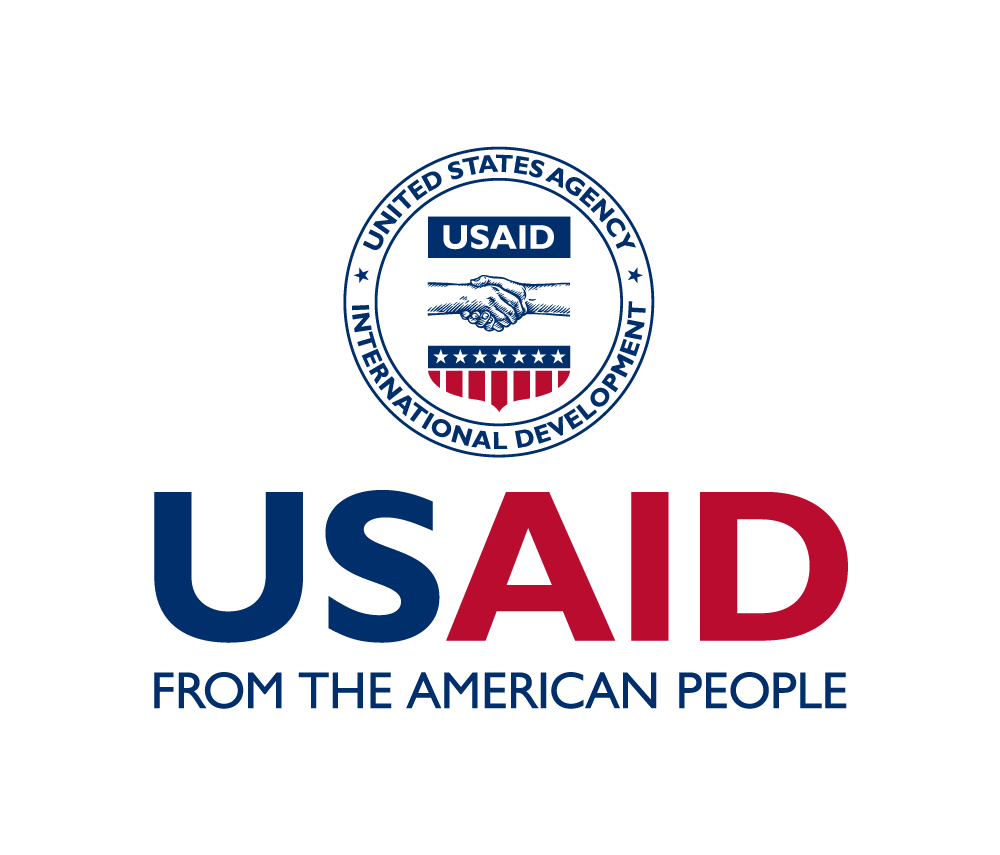 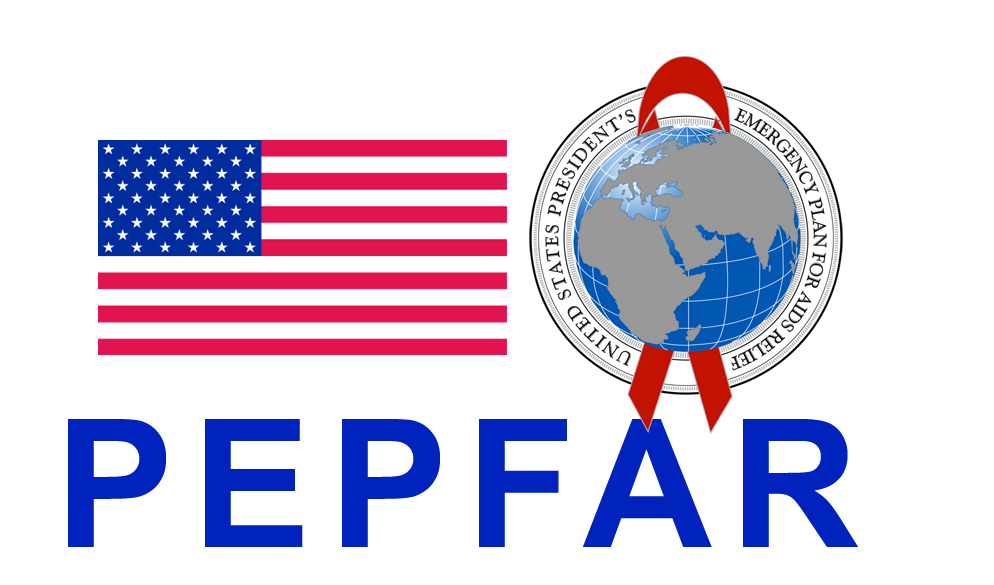 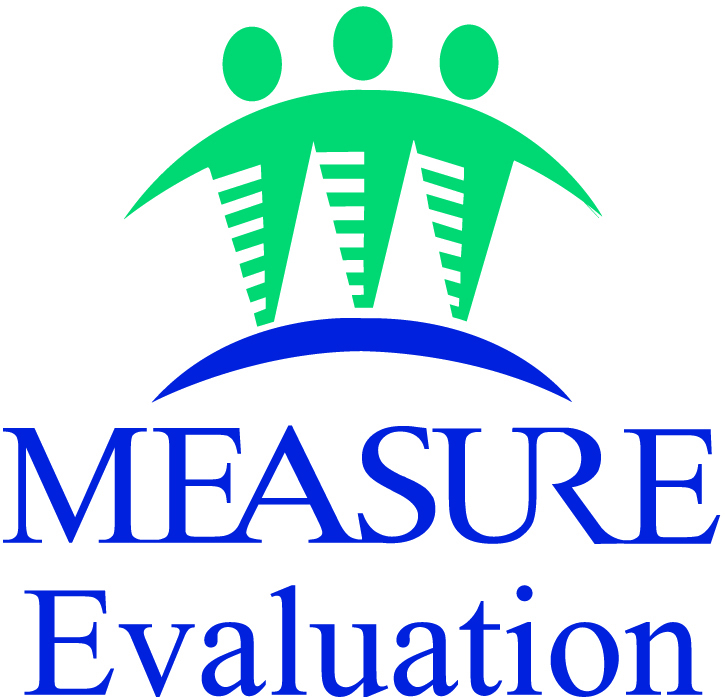 QUESTIONNAIRE IDENTIFICATION NUMBERPROVINCE OR STATEDISTRICT OR LOCAL GOVERNMENT AREAWARDTYPE OF LOCATIONCircleUrbanUrban11TYPE OF LOCATIONCircleRuralRural22TOWN/VILLAGENEIGHBORHOODGPS READINGSLatitudeLatitudeS __ __.__ __ __ __ºS __ __.__ __ __ __ºGPS READINGSLongitudeLongitudeE __ __.__ __ __ __ºE __ __.__ __ __ __ºName of community-based/civil society organization Date of registrationMonth[____]Day[____]Day[____]Year[__|__|____]Name of supervisorProgram Identification NumberVISIT 1VISIT 2VISIT 3DATE (day/month/year)INTERVIEWER COMMENTS INTERVIEWERCODENAMEDATE INTERVIEW COMPLETED (day/month/year)DATE INTERVIEW COMPLETED (day/month/year)DATE INTERVIEW COMPLETED (day/month/year)START TIMESTART TIMESTART TIME[__|__|:[____][__|__|:[____]Comments: Data entered by:Date (dd/mm/yyyy)No. QuestionCoding CategoriesCoding CategoriesCoding CategoriesSKIPRecord / Confirm Child’s NameRecord Child’s Line Letter from FSW Caregiver QuestionnaireRecord / Confirm Child’s SexFemaleFemale1Record / Confirm Child’s SexMaleMale2In what month and year was [NAME] born?Record 98 in Month and 9998 in Year for don’t know.Month[____]Year[__|__|____]Year[__|__|____]Remind me, how old was [NAME] at his/her last birthday?Confirm with 104 and adjust if necessary. Do not leave blank. If unknown, ask caregiver to estimate.[____] years[____] years[____] yearsIf ages 10‒17, administer adolescent question-naire. If ages >17, END SURVEY.Does [NAME] have a disability that makes it difficult for him/her to participate in daily activities?Yes Yes 1If no, skip to 108.Does [NAME] have a disability that makes it difficult for him/her to participate in daily activities?NoNo2If no, skip to 108.How would you describe [NAME’s] disability? Blind or partially blindBlind or partially blind1How would you describe [NAME’s] disability? Deaf or partially deafDeaf or partially deaf2How would you describe [NAME’s] disability? Difficulties learningDifficulties learning3How would you describe [NAME’s] disability? PhysicalPhysical4How would you describe [NAME’s] disability? Other_____________________Other_____________________66Does [NAME] have a birth certificate or other valid form of identification? YesYes1If no or don’t know, skip to 110.Does [NAME] have a birth certificate or other valid form of identification? NoNo2If no or don’t know, skip to 110.Does [NAME] have a birth certificate or other valid form of identification? Don’t knowDon’t know88If no or don’t know, skip to 110.Could you please show me [NAME’s] birth certificate or other valid form of identification? Seen / confirmedSeen / confirmed1Could you please show me [NAME’s] birth certificate or other valid form of identification? Not seen / not confirmedNot seen / not confirmed2Where does [NAME] most frequently sleep?Streets or public spacesStreets or public spaces1If age is less than 5 years old, skip to 112.Where does [NAME] most frequently sleep?Shelter (residential center)Shelter (residential center)2If age is less than 5 years old, skip to 112.Where does [NAME] most frequently sleep?Divide time between street and shelter/homeDivide time between street and shelter/home3If age is less than 5 years old, skip to 112.Where does [NAME] most frequently sleep?Alone in rented accommodationAlone in rented accommodation4If age is less than 5 years old, skip to 112.Where does [NAME] most frequently sleep?Rented accommodation with friendsRented accommodation with friends5If age is less than 5 years old, skip to 112.Where does [NAME] most frequently sleep?In relative’s home (i.e., with family of origin)In relative’s home (i.e., with family of origin)6If age is less than 5 years old, skip to 112.Where does [NAME] most frequently sleep?In rented accommodation with caregiverIn rented accommodation with caregiver7If age is less than 5 years old, skip to 112.Where does [NAME] most frequently sleep?In own home (with caregiver)In own home (with caregiver)8If age is less than 5 years old, skip to 112.Where does [NAME] most frequently sleep?Other (specify)Other (specify)66If age is less than 5 years old, skip to 112.In the past 30 days, has [NAME] been too sick to work, attend school, study, do chores, or participate in daily activities?YesYes1In the past 30 days, has [NAME] been too sick to work, attend school, study, do chores, or participate in daily activities?NoNo2In the past 30 days, has [NAME] been too sick to work, attend school, study, do chores, or participate in daily activities?Don’t know/refusedDon’t know/refused88Sometimes adults taking care of children have to leave the house to go shopping, wash clothes, or for other reasons, and have to leave young children. On how many days in the past week was [NAME] left alone for more than one hour?[__ __] days[__ __] days[__ __] daysIf 00, skip to 114. On how many days in the past week was [NAME] left in the care of another child (that is, someone less than 10 years old) for more than an hour?[__ __] days[__ __] days[__ __] daysDoes [NAME] have regular contact with a social worker, community volunteer, or other kind of community worker?YesYes1Does [NAME] have regular contact with a social worker, community volunteer, or other kind of community worker?NoNo2No. QuestionsCoding CategoriesCoding CategoriesCoding CategoriesSKIPAge of child5 years or older5 years or older1If 2, skip to 212. If 3, skip to 401.Age of child3‒4 years3‒4 years2If 2, skip to 212. If 3, skip to 401.Age of child0‒2 years0‒2 years3If 2, skip to 212. If 3, skip to 401.I now have some questions for you about [NAME’s] schoolingI now have some questions for you about [NAME’s] schoolingI now have some questions for you about [NAME’s] schoolingI now have some questions for you about [NAME’s] schoolingIs [NAME] currently enrolled in school?YesYes1If no, skip to 207.Is [NAME] currently enrolled in school?NoNo2If no, skip to 207.In the last school month, did [NAME] miss four or more days of school for any reason? YesYes1If no, skip to 206.In the last school month, did [NAME] miss four or more days of school for any reason? NoNo2If no, skip to 206.During the last school week (that was not an exam week), did [NAME] miss any school days for any reason?YesYes1If no, skip to 206.During the last school week (that was not an exam week), did [NAME] miss any school days for any reason?NoNo2If no, skip to 206.Why did [NAME] miss school days during the last school week?Do not read responses. Circle one primary response.No money for school fees, materials, transportNo money for school fees, materials, transport1Why did [NAME] miss school days during the last school week?Do not read responses. Circle one primary response.Child is too sick to attend school Child is too sick to attend school 2Why did [NAME] miss school days during the last school week?Do not read responses. Circle one primary response.School is too far away / no schoolSchool is too far away / no school3Why did [NAME] miss school days during the last school week?Do not read responses. Circle one primary response.Child has to work to help family Child has to work to help family 4Why did [NAME] miss school days during the last school week?Do not read responses. Circle one primary response.Child needs to care for sick household membersChild needs to care for sick household members5Why did [NAME] miss school days during the last school week?Do not read responses. Circle one primary response.Child does not like schoolChild does not like school6Why did [NAME] miss school days during the last school week?Do not read responses. Circle one primary response.Other: ___________________Other: ___________________66What grade/form/year is [NAME] in now? [__ __][__ __][__ __]All, skip to 209. Why is [NAME] not enrolled in school? Do not read responses. Circle one primary response.No money for school fees, materials, transportNo money for school fees, materials, transport1Why is [NAME] not enrolled in school? Do not read responses. Circle one primary response.Child is too sick to attend schoolChild is too sick to attend school2Why is [NAME] not enrolled in school? Do not read responses. Circle one primary response.School is too far away / no schoolSchool is too far away / no school3Why is [NAME] not enrolled in school? Do not read responses. Circle one primary response.Child has to work to help familyChild has to work to help family4Why is [NAME] not enrolled in school? Do not read responses. Circle one primary response.Child needs to care for sick household membersChild needs to care for sick household members5Why is [NAME] not enrolled in school? Do not read responses. Circle one primary response.Child does not like schoolChild does not like school6Why is [NAME] not enrolled in school? Do not read responses. Circle one primary response.Child is too young to attend schoolChild is too young to attend school7Why is [NAME] not enrolled in school? Do not read responses. Circle one primary response.Other: ___________________Other: ___________________66Has [NAME] ever attended school? YesYes1If no, skip to 213.Has [NAME] ever attended school? NoNo2If no, skip to 213.Was [NAME] enrolled in school during the previous school year? YesYes1If no, skip to 211.Was [NAME] enrolled in school during the previous school year? NoNo2If no, skip to 211.What grade/form/year was [NAME] in during the previous school year?[__ __][__ __][__ __]All, skip to 213.What is the highest grade/form/year that [NAME] has completed?[__ __][__ __][__ __]All, skip to 213.Does [NAME] attend any organized or early childhood education program, such as a private or government facility, including kindergarten or community child care?YesYes1All, skip to 301. Does [NAME] attend any organized or early childhood education program, such as a private or government facility, including kindergarten or community child care?NoNo2All, skip to 301. Now I would like to ask about any work [NAME] may do. Since last (day of the week), did [NAME] do any of the following activities, even for only one hour?Now I would like to ask about any work [NAME] may do. Since last (day of the week), did [NAME] do any of the following activities, even for only one hour?Now I would like to ask about any work [NAME] may do. Since last (day of the week), did [NAME] do any of the following activities, even for only one hour?Now I would like to ask about any work [NAME] may do. Since last (day of the week), did [NAME] do any of the following activities, even for only one hour?Now I would like to ask about any work [NAME] may do. Since last (day of the week), did [NAME] do any of the following activities, even for only one hour?Did [NAME] do any work or help on (his/her) own on the household’s plot, farm, food garden, or look after animals? For example, growing farm produce, harvesting, or feeding, grazing or milking animals?YesYes1Did [NAME] do any work or help on (his/her) own on the household’s plot, farm, food garden, or look after animals? For example, growing farm produce, harvesting, or feeding, grazing or milking animals?NoNo2Did [NAME] help in a family business or a relative’s business with or without pay, or run (his/her) own business?YesYes1Did [NAME] help in a family business or a relative’s business with or without pay, or run (his/her) own business?NoNo2Did [NAME] produce or sell articles, handicrafts, clothes, food, or agricultural products?	YesYes1Did [NAME] produce or sell articles, handicrafts, clothes, food, or agricultural products?	NoNo2Since last (day of the week), did [NAME] engage in any other activity in return for income in cash or in kind, even for only one hour?YesYes1Since last (day of the week), did [NAME] engage in any other activity in return for income in cash or in kind, even for only one hour?NoNo2Check 213‒216: At least one “Yes”At least one “Yes”1If no, skip to 228. Check 213‒216: All answers are “No”All answers are “No”2If no, skip to 228. Since last (day of the week) about how many hours did [NAME] engage in (this activity/these activities), in total?If less than one hour, record “’00”Number of hours[__ __]Number of hours[__ __]Number of hours[__ __]Where did [NAME] carry out his/her main work during the past week?At family dwellingAt family dwelling1Where did [NAME] carry out his/her main work during the past week?Formal officeFormal office2Where did [NAME] carry out his/her main work during the past week?Factory/workshopFactory/workshop3Where did [NAME] carry out his/her main work during the past week?Farm/gardenFarm/garden4Where did [NAME] carry out his/her main work during the past week?Construction siteConstruction site5Where did [NAME] carry out his/her main work during the past week?Mine/quarryMine/quarry6Where did [NAME] carry out his/her main work during the past week?BrothelBrothel7Where did [NAME] carry out his/her main work during the past week?Shop/kioskShop/kiosk8Where did [NAME] carry out his/her main work during the past week?Restaurant/hotel/café/barRestaurant/hotel/café/bar9Where did [NAME] carry out his/her main work during the past week?Different places (mobile)Different places (mobile)10Where did [NAME] carry out his/her main work during the past week?Fixed, street, or market stallFixed, street, or market stall11Where did [NAME] carry out his/her main work during the past week?Pond/lake/riverPond/lake/river12Where did [NAME] carry out his/her main work during the past week?Other:__________________Other:__________________66Where did [NAME] carry out his/her main work during the past week?Don’t know/refusedDon’t know/refused88(Does the activity/Do these activities) require carrying heavy loads?YesYes1(Does the activity/Do these activities) require carrying heavy loads?NoNo2(Does the activity/Do these activities) require working with dangerous tools, such as knives and similar tools, or operating heavy machinery?YesYes1(Does the activity/Do these activities) require working with dangerous tools, such as knives and similar tools, or operating heavy machinery?NoNo2How would you describe the work environment for [NAME]?How would you describe the work environment for [NAME]?How would you describe the work environment for [NAME]?How would you describe the work environment for [NAME]?Is (he/she) exposed to dust, fumes, or gas?YesYes1Is (he/she) exposed to dust, fumes, or gas?NoNo2Is (he/she) exposed to extreme cold, heat, or 	humidity?YesYes1Is (he/she) exposed to extreme cold, heat, or 	humidity?NoNo2Is (he/she) exposed to loud noise or vibration?YesYes1Is (he/she) exposed to loud noise or vibration?NoNo2Is (he/she) required to work at heights?YesYes1Is (he/she) required to work at heights?NoNo2Is (he/she) required to work with chemicals, such as pesticides, glues, and similar chemicals, or explosives?YesYes1Is (he/she) required to work with chemicals, such as pesticides, glues, and similar chemicals, or explosives?NoNo2Is [NAME] exposed to other things, processes, or conditions that are bad for (his/her) health or safety?YesYes1Is [NAME] exposed to other things, processes, or conditions that are bad for (his/her) health or safety?NoNo2Since last (day of the week), did [NAME] fetch water or firewood for household use?YesYes1If no, skip to 230.Since last (day of the week), did [NAME] fetch water or firewood for household use?NoNo2If no, skip to 230.In total, how many hours did [NAME] spend fetching water or firewood for household use since last (day of the week)?If less than one hour, record “’00”Number of hours[__ __]Number of hours[__ __]Number of hours[__ __]Since last (day of the week), did [NAME] do any of the following? Since last (day of the week), did [NAME] do any of the following? Since last (day of the week), did [NAME] do any of the following? Since last (day of the week), did [NAME] do any of the following? Shopping for the family?Yes11Shopping for the family?No22Cooking?	Yes11Cooking?	No22Washing dishes or cleaning the dwelling?Yes11Washing dishes or cleaning the dwelling?No22Washing clothes?Yes11Washing clothes?No22Caring for children?	Yes11Caring for children?	No22Caring for someone old or sick?Yes11Caring for someone old or sick?No22Other tasks?Yes11Other tasks?No22Check 230‒236:At least one “Yes”11If 217 is no and 237 is no, skip to 301.Check 230‒236:All answers are “No”22If 217 is no and 237 is no, skip to 301.Since last (day of the week), about how many hours did [NAME] engage in (this activity/these activities), in total?If less than one hour, record “00”Number of hours[__ __]Number of hours[__ __]Number of hours[__ __]What did [NAME] do with the money (he/she) gets? Anything else? Circle all responses mentioned. Probe with response categories, if necessary.Give to parents / guardians11What did [NAME] do with the money (he/she) gets? Anything else? Circle all responses mentioned. Probe with response categories, if necessary.Pay for his/her school expenses 22What did [NAME] do with the money (he/she) gets? Anything else? Circle all responses mentioned. Probe with response categories, if necessary.Pay for school expenses of others 33What did [NAME] do with the money (he/she) gets? Anything else? Circle all responses mentioned. Probe with response categories, if necessary.Buy food for him/herself 44What did [NAME] do with the money (he/she) gets? Anything else? Circle all responses mentioned. Probe with response categories, if necessary.Buy food for others 55What did [NAME] do with the money (he/she) gets? Anything else? Circle all responses mentioned. Probe with response categories, if necessary.Buy other things for him/herself 66What did [NAME] do with the money (he/she) gets? Anything else? Circle all responses mentioned. Probe with response categories, if necessary.Save it77What did [NAME] do with the money (he/she) gets? Anything else? Circle all responses mentioned. Probe with response categories, if necessary.Other:________6666How often does work or chores interfere with [NAME’s] school?Always11How often does work or chores interfere with [NAME’s] school?Sometimes22How often does work or chores interfere with [NAME’s] school?Never33How often does work or chores interfere with [NAME’s] school?Don’t know/refused8888How often does work or chores interfere with [NAME’s] sleep? Always11How often does work or chores interfere with [NAME’s] sleep? Sometimes22How often does work or chores interfere with [NAME’s] sleep? Never33How often does work or chores interfere with [NAME’s] sleep? Don’t know/refused 8888No.QuestionsCoding CategoriesCoding CategoriesSKIPConsiderate of other people’s feelings. Certainly true1Considerate of other people’s feelings. Somewhat true2Considerate of other people’s feelings. Not true3Restless, overactive, cannot stay still for longCertainly true1Restless, overactive, cannot stay still for longSomewhat true2Restless, overactive, cannot stay still for longNot true3Often complains of headaches, stomachaches, or sicknessCertainly true1Often complains of headaches, stomachaches, or sicknessSomewhat true2Often complains of headaches, stomachaches, or sicknessNot true3Shares readily with other children, for example toys, treats, pencilsCertainly true1Shares readily with other children, for example toys, treats, pencilsSomewhat true2Shares readily with other children, for example toys, treats, pencilsNot true3Often loses temperCertainly true1Often loses temperSomewhat true2Often loses temperNot true3Rather solitary, tends to play aloneCertainly true1Rather solitary, tends to play aloneSomewhat true2Rather solitary, tends to play aloneNot true3Generally well behaved, usually does what 
adults requestCertainly true1Generally well behaved, usually does what 
adults requestSomewhat true2Generally well behaved, usually does what 
adults requestNot true3Many worries, often seems worriedCertainly true1Many worries, often seems worriedSomewhat true2Many worries, often seems worriedNot true3Helpful if someone is hurt, upset, or feeling illCertainly true1Helpful if someone is hurt, upset, or feeling illSomewhat true2Helpful if someone is hurt, upset, or feeling illNot true3Constantly fidgeting or squirmingCertainly true1Constantly fidgeting or squirmingSomewhat true2Constantly fidgeting or squirmingNot true3Has at least one good friendCertainly true1Has at least one good friendSomewhat true2Has at least one good friendNot true3Often fights with other children or bullies themCertainly true1Often fights with other children or bullies themSomewhat true2Often fights with other children or bullies themNot true3Often unhappy, downhearted, or tearfulCertainly true1Often unhappy, downhearted, or tearfulSomewhat true2Often unhappy, downhearted, or tearfulNot true3Generally liked by other children Certainly true1Generally liked by other children Somewhat true2Generally liked by other children Not true3Easily distracted; concentration wandersCertainly true1Easily distracted; concentration wandersSomewhat true2Easily distracted; concentration wandersNot true

3

Nervous or clingy in new situations; easily loses confidenceCertainly true1Nervous or clingy in new situations; easily loses confidenceSomewhat true2Nervous or clingy in new situations; easily loses confidenceNot true3Kind to younger childrenCertainly true1If age is 
2–4, skip 
to 319. If age is 4–9, continue.Kind to younger childrenSomewhat true2If age is 
2–4, skip 
to 319. If age is 4–9, continue.Kind to younger childrenNot true3If age is 
2–4, skip 
to 319. If age is 4–9, continue.Often lies or cheatsCertainly true1Skip to 320.Often lies or cheatsSomewhat true2Skip to 320.Often lies or cheatsNot true3Skip to 320.Often argumentative with adultsCertainly true1Often argumentative with adultsSomewhat true2Often argumentative with adultsNot true3Picked on or bullied by other childrenCertainly true1Picked on or bullied by other childrenSomewhat true2Picked on or bullied by other childrenNot true3Often offers to help others (parents, teachers, other children)Certainly true1If age is 
2–4, skip 
to 324. If age is 4–9, continue.Often offers to help others (parents, teachers, other children)Somewhat true2If age is 
2–4, skip 
to 324. If age is 4–9, continue.Often offers to help others (parents, teachers, other children)Not true3If age is 
2–4, skip 
to 324. If age is 4–9, continue.Thinks things out before actingCertainly true1Thinks things out before actingSomewhat true2Thinks things out before actingNot true3Steals from home, school, or elsewhereCertainly true1Skip to 326.Steals from home, school, or elsewhereSomewhat true2Skip to 326.Steals from home, school, or elsewhereNot true3Skip to 326.Can stop and think things out before actingCertainly true1Can stop and think things out before actingSomewhat true2Can stop and think things out before actingNot true3Can be spiteful to othersCertainly true1Can be spiteful to othersSomewhat true2Can be spiteful to othersNot true3Gets along better with adults than with 
other childrenCertainly true1Gets along better with adults than with 
other childrenSomewhat true2Gets along better with adults than with 
other childrenNot true3Many fears; easily scaredCertainly true1Many fears; easily scaredSomewhat true2Many fears; easily scaredNot true3Good attention span, sees work through to 
the endCertainly true1Good attention span, sees work through to 
the endSomewhat true2Good attention span, sees work through to 
the endNot true3No.QuestionsCoding CategoriesCoding CategoriesSKIPI would now like to ask you some questions about HIV testing.I would now like to ask you some questions about HIV testing.I would now like to ask you some questions about HIV testing.Check female sex worker questionnaire 514:HIV positive1If 2, skip to 403.Check female sex worker questionnaire 514:HIV negative, refused, unknown, did not receive results2If 2, skip to 403.Was [NAME] tested for HIV by 18 months of age?Read response options. Circle all that apply.  Yes, between 0‒2 monthsAWas [NAME] tested for HIV by 18 months of age?Read response options. Circle all that apply. Yes, between 2‒18 monthsBWas [NAME] tested for HIV by 18 months of age?Read response options. Circle all that apply. NoCWas [NAME] tested for HIV by 18 months of age?Read response options. Circle all that apply. Don’t know/refusedXWhen was [NAME]’s most recent HIV test?Read response options. Circle all that apply.In the last 12 monthsAIf never tested, don’t know, or refused, skip to 501.When was [NAME]’s most recent HIV test?Read response options. Circle all that apply.More than 12 months agoBIf never tested, don’t know, or refused, skip to 501.When was [NAME]’s most recent HIV test?Read response options. Circle all that apply.Never testedCIf never tested, don’t know, or refused, skip to 501.When was [NAME]’s most recent HIV test?Read response options. Circle all that apply.Don’t know/refusedXIf never tested, don’t know, or refused, skip to 501.I would like to know the result of [NAME’s] most recent HIV test so that we can find out more about how people living with HIV and AIDS are receiving medical care and treatment. You do not need to tell me the result of his/her most recent test if you don’t want to, but if you do tell me, please know that I won’t tell anyone in your family or in this community. Was the result of [NAME’s] last HIV test positive, negative, or would you prefer not to say? HIV positive1If not HIV positive (2‒4, 88), skip to 501.I would like to know the result of [NAME’s] most recent HIV test so that we can find out more about how people living with HIV and AIDS are receiving medical care and treatment. You do not need to tell me the result of his/her most recent test if you don’t want to, but if you do tell me, please know that I won’t tell anyone in your family or in this community. Was the result of [NAME’s] last HIV test positive, negative, or would you prefer not to say? HIV negative2If not HIV positive (2‒4, 88), skip to 501.I would like to know the result of [NAME’s] most recent HIV test so that we can find out more about how people living with HIV and AIDS are receiving medical care and treatment. You do not need to tell me the result of his/her most recent test if you don’t want to, but if you do tell me, please know that I won’t tell anyone in your family or in this community. Was the result of [NAME’s] last HIV test positive, negative, or would you prefer not to say? Unknown/indeterminate3If not HIV positive (2‒4, 88), skip to 501.I would like to know the result of [NAME’s] most recent HIV test so that we can find out more about how people living with HIV and AIDS are receiving medical care and treatment. You do not need to tell me the result of his/her most recent test if you don’t want to, but if you do tell me, please know that I won’t tell anyone in your family or in this community. Was the result of [NAME’s] last HIV test positive, negative, or would you prefer not to say? Did not receive results4If not HIV positive (2‒4, 88), skip to 501.I would like to know the result of [NAME’s] most recent HIV test so that we can find out more about how people living with HIV and AIDS are receiving medical care and treatment. You do not need to tell me the result of his/her most recent test if you don’t want to, but if you do tell me, please know that I won’t tell anyone in your family or in this community. Was the result of [NAME’s] last HIV test positive, negative, or would you prefer not to say? Don’t know/refused88If not HIV positive (2‒4, 88), skip to 501.Has [NAME] ever received HIV medical care from a doctor, clinical officer, or nurse? Yes1Has [NAME] ever received HIV medical care from a doctor, clinical officer, or nurse? No2Has [NAME] ever received HIV medical care from a doctor, clinical officer, or nurse? Don’t know/refused88Antiretrovirals (ARVs) are medications that reduce the multiplication of the virus in an HIV-infected person and make it possible for them to live longer with HIV. Has [NAME] ever taken ARVs, that is, antiretroviral medications to treat (his/her) HIV infection? Yes1If no, don’t know, or refused, skip to 501. Antiretrovirals (ARVs) are medications that reduce the multiplication of the virus in an HIV-infected person and make it possible for them to live longer with HIV. Has [NAME] ever taken ARVs, that is, antiretroviral medications to treat (his/her) HIV infection? No2If no, don’t know, or refused, skip to 501. Antiretrovirals (ARVs) are medications that reduce the multiplication of the virus in an HIV-infected person and make it possible for them to live longer with HIV. Has [NAME] ever taken ARVs, that is, antiretroviral medications to treat (his/her) HIV infection? Don’t know/refused88If no, don’t know, or refused, skip to 501. Is [NAME] currently taking ARVs, that is, antiretroviral medications? 
By currently, I mean that [NAME] may have missed some doses but is still taking ARVs? Yes1If no, don’t know, or refused, skip to 501. Is [NAME] currently taking ARVs, that is, antiretroviral medications? 
By currently, I mean that [NAME] may have missed some doses but is still taking ARVs? No2If no, don’t know, or refused, skip to 501. Is [NAME] currently taking ARVs, that is, antiretroviral medications? 
By currently, I mean that [NAME] may have missed some doses but is still taking ARVs? Don’t know/refused88If no, don’t know, or refused, skip to 501. When did [NAME] start taking ARVs? Estimate month and year. Month[__ __]Year[__ __ __ __]Has [NAME] taken ARVs during the past six months?Yes1Has [NAME] taken ARVs during the past six months?No2Has [NAME] taken ARVs during the past six months?Don’t know/refused88Has [NAME] ever missed an appointment for a blood test, or to pick up (his/her) medication during the past six months?Yes1Has [NAME] ever missed an appointment for a blood test, or to pick up (his/her) medication during the past six months?No2Has [NAME] ever missed an appointment for a blood test, or to pick up (his/her) medication during the past six months?Don’t know/refused88Has [NAME] ever stopped taking antiretroviral drugs since (he/she) started taking them during the past six months? Yes1If no, don’t know, or refused, skip to 501.Has [NAME] ever stopped taking antiretroviral drugs since (he/she) started taking them during the past six months? No2If no, don’t know, or refused, skip to 501.Has [NAME] ever stopped taking antiretroviral drugs since (he/she) started taking them during the past six months? Don’t know/refused88If no, don’t know, or refused, skip to 501.What are the reasons why [NAME] stopped taking antiretroviral drugs? Circle all responses mentioned.  They made him/her sick1What are the reasons why [NAME] stopped taking antiretroviral drugs? Circle all responses mentioned. They did not work2What are the reasons why [NAME] stopped taking antiretroviral drugs? Circle all responses mentioned. I could not afford them3What are the reasons why [NAME] stopped taking antiretroviral drugs? Circle all responses mentioned. Distance to get them is far4What are the reasons why [NAME] stopped taking antiretroviral drugs? Circle all responses mentioned. He/she was feeling better and did not need them5What are the reasons why [NAME] stopped taking antiretroviral drugs? Circle all responses mentioned. A doctor/nurse told him/her to stop taking them6What are the reasons why [NAME] stopped taking antiretroviral drugs? Circle all responses mentioned. The pharmacy ran out of medicine7What are the reasons why [NAME] stopped taking antiretroviral drugs? Circle all responses mentioned. Other (specify)66People sometimes forget to take their ARVs. In the past 30 days, how many days has [NAME] missed taking any of (his/her) ARV pills?Code “00” If None[__ __] Number of days[__ __] Number of daysPeople sometimes forget to take their ARVs. In the past 30 days, how many days has [NAME] missed taking any of (his/her) ARV pills?Code “00” If NoneDon’t know/refused88No.QuestionsCoding CategoriesCoding CategoriesCoding CategoriesCoding CategoriesCoding CategoriesSKIP501. Show the logo of the organization providing services to help the respondent recall whether he or she has received services from that organization. I am going to read a list of items and services. Please tell me if you and/or your child(ren) received or accessed any of these items or services in the past three months from [insert the name of the community-based organization]. This could include receiving the item(s) or service(s) •	at home•	at a community event/community space•	completing a referral for the item/service•	being transported/accompanied to a facility that provides the item/service.Read each item(s)/service(s). Circle the final responses. [ADD/DELETE ITEMS AS RELEVANT TO THE PURPOSE]Show the logo of the organization providing services to help the respondent recall whether he or she has received services from that organization. I am going to read a list of items and services. Please tell me if you and/or your child(ren) received or accessed any of these items or services in the past three months from [insert the name of the community-based organization]. This could include receiving the item(s) or service(s) •	at home•	at a community event/community space•	completing a referral for the item/service•	being transported/accompanied to a facility that provides the item/service.Read each item(s)/service(s). Circle the final responses. [ADD/DELETE ITEMS AS RELEVANT TO THE PURPOSE]Show the logo of the organization providing services to help the respondent recall whether he or she has received services from that organization. I am going to read a list of items and services. Please tell me if you and/or your child(ren) received or accessed any of these items or services in the past three months from [insert the name of the community-based organization]. This could include receiving the item(s) or service(s) •	at home•	at a community event/community space•	completing a referral for the item/service•	being transported/accompanied to a facility that provides the item/service.Read each item(s)/service(s). Circle the final responses. [ADD/DELETE ITEMS AS RELEVANT TO THE PURPOSE]Show the logo of the organization providing services to help the respondent recall whether he or she has received services from that organization. I am going to read a list of items and services. Please tell me if you and/or your child(ren) received or accessed any of these items or services in the past three months from [insert the name of the community-based organization]. This could include receiving the item(s) or service(s) •	at home•	at a community event/community space•	completing a referral for the item/service•	being transported/accompanied to a facility that provides the item/service.Read each item(s)/service(s). Circle the final responses. [ADD/DELETE ITEMS AS RELEVANT TO THE PURPOSE]Show the logo of the organization providing services to help the respondent recall whether he or she has received services from that organization. I am going to read a list of items and services. Please tell me if you and/or your child(ren) received or accessed any of these items or services in the past three months from [insert the name of the community-based organization]. This could include receiving the item(s) or service(s) •	at home•	at a community event/community space•	completing a referral for the item/service•	being transported/accompanied to a facility that provides the item/service.Read each item(s)/service(s). Circle the final responses. [ADD/DELETE ITEMS AS RELEVANT TO THE PURPOSE]Show the logo of the organization providing services to help the respondent recall whether he or she has received services from that organization. I am going to read a list of items and services. Please tell me if you and/or your child(ren) received or accessed any of these items or services in the past three months from [insert the name of the community-based organization]. This could include receiving the item(s) or service(s) •	at home•	at a community event/community space•	completing a referral for the item/service•	being transported/accompanied to a facility that provides the item/service.Read each item(s)/service(s). Circle the final responses. [ADD/DELETE ITEMS AS RELEVANT TO THE PURPOSE]Show the logo of the organization providing services to help the respondent recall whether he or she has received services from that organization. I am going to read a list of items and services. Please tell me if you and/or your child(ren) received or accessed any of these items or services in the past three months from [insert the name of the community-based organization]. This could include receiving the item(s) or service(s) •	at home•	at a community event/community space•	completing a referral for the item/service•	being transported/accompanied to a facility that provides the item/service.Read each item(s)/service(s). Circle the final responses. [ADD/DELETE ITEMS AS RELEVANT TO THE PURPOSE]YNNDKDKIndividual health insurance coverage or health access card 12288Family health insurance coverage or health access card 12288Insecticide-treated mosquito net 12288HIV treatment literacy12288Counseling and HIV disclosure support12288HIV adherence support Define adherence as necessary: Adherence means that the patient is taking drugs correctly. It involves taking the right drug, in the right dose, with the right frequency, at the right time. It also means that the patient attended all scheduled clinic appointments, lab tests, and prescription refills. Provide examples as necessary: Examples of adherence support include visits from health workers to discuss treatment adherence, education and advice about tools to increase adherence, and referral to support services as needed.12288Completed a referral for or was facilitated to obtain HIV testing services12288Completed a referral for or was facilitated to obtain HIV testing for infant at 4–6 weeks of age12288Completed a referral for or was facilitated to obtain testing for tuberculosis11228Completed a referral for or was facilitated to obtain CD4 and viral load testing11228Completed a referral for or was facilitated to obtain HIV treatment and care11228Completed a referral for or was facilitated to obtain treatment for an HIV-related opportunistic infection such as tuberculosis, hepatitis B, or hepatitis C11228Completed a referral for or was facilitated to obtain treatment for sexually transmitted infection(s) such as hepatitis B, herpes, genital warts, chlamydia, gonorrhea, or syphilis11228Completed a referral for or was facilitated to obtain routine healthcare11228Completed a referral for or was facilitated to obtain emergency healthcare 11228Structured support group for people living with HIV11228Supplementary or therapeutic foods based on moderate or severe acute malnutrition status (per assessment, e.g., mid-upper arm circumference) for child under 511228CHILD <5 ONLYCompleted a referral for or was facilitated to obtain immunization for child under 511228CHILD <5 ONLYRegularly tracked developmental milestones in child under 5 11228CHILD <5 ONLYCompleted referrals for developmental support for child under 511228CHILD <5 ONLYHousehold hygiene counseling and messaging on water, hygiene, and sanitation 11228Safety plan [as defined in context]11228Structured family group conferencing to prevent occurrence/reoccurrence of child abuse, exploitation, or neglect 11228Structured psychosocial support related to family conflict mitigation and family relationships 11228Post-violence trauma-informed counseling from a trained provider11228Completed a referral for or was facilitated to obtain post-violence medical care 11228Session with a child protection officer, the police, or other local child protection authority 11228Project-filed report of suspected abuse to a child protection office, the police, or other local authority 11228Emergency shelter/care facility 11228Kinship care placement and monitoring for child11228Legal assistance related to maltreatment, gender-based violence, trafficking, or exploitation 11228Participated in an early childhood intervention with a trained provider, such as [include list of context specific interventions]11228Participated in a parenting intervention to prevent and reduce violence and/or sexual risk of their children, such as [include list of context-specific interventions]11228Received regular assistance/support with homework (e.g., homework club participation) 11228Received a school uniform, books, or other materials 11228Received bursary, tuition, school fees, or fee exemption 11228Received assistance for reenrollment (i.e., for dropouts or teen mothers) 11228Legal & other administrative fees related to guardianship, civil registration, or inheritance11228Succession plan to ensure inheritance and financial security of family members 11228Cash transfer or another social grant  11228Short-term emergency cash support 11228Evidenced-based food security intervention11228Regularly participated in a market-linked economic strengthening activity, such as:financial literacy trainingbusiness skills trainingentrepreneurship training and supportagribusiness trainingwomen's economic empowerment savings groupslinkages to formal financial institutions (banks, credit unions, microfinance institutions, etc.)numeracy trainingsoft skills training (job readiness, borrower training, career planning, etc.)small business support (business planning, market linkages, etc.)11228Safe shelter-related repair or construction11228016.Is there anything you would like to add or ask us?
Record questions or comments._______________________________________________________________________________________________________________________________________________________________________________________________________________________017.END TIME[__|__|:[____]